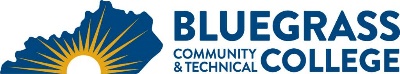 Program Coordinator:  Tim Davis	E-mail: tim.davis@kctcs.edu	Phone: 859-246-6672Program Website: https://bluegrass.kctcs.edu/education-training/program-finder/associate-in-fine-arts.aspx Student Name:		Student ID: Students need to be at KCTCS placement levels for all coursesNote:  25% of Total Program Credit Hours must be earned at Bluegrass Community and Technical College.Advisor Name:	Advisor Signature: _________________________________________Student Name:	Student Signature: ________________________________________First SemesterCreditsTermGradePrereqs/NotesENG 101, Writing I3Quantitative Reasoning (MA 111, Contemporary Math recommended)3THA 101, Intro to Theatre3THA 126, Fundamentals of Acting3Social Interaction3Total Semester Credit Hours15Second SemesterCreditsTermGradePrereqs/NotesENG 102, Writing II3Oral Communication3THA 226, Scene Study/Realism3THA 126, or permission of instructorTHA 260, Stage Craft3THA 190/191, Practicum1Requires permission of instructorNatural Science and Lab4Total Semester Credit Hours17Third SemesterCreditsTermGradePrereqs/Notes*Heritage, Humanities or Foreign Language3THA 283, American Theatre3THA 227, Scene Study: Styles3THA 126, or permission of instructorENG 281, Intro to Film3ENG 101THA 190/191, Practicum1Requires permission of instructorSocial Interaction3Total Semester Credit Hours16Fourth SemesterCreditsTermGradePrereqs/NotesTHA 127, Acting Techniques3THA 190/191, Practicum1Requires permission of instructorCIT 105 3ENG 282, International Film Studies3ART 110, Drawing I3MUS 100, Intro to Music3Total Semester Credit Hours16Special Instructions:First and foremost, it is crucial that any incoming student interested in the Theatre AFA MUST contact Tim Davis, the Program Coordinator, for a meeting to discuss the overview and expectations of the program. Mr. Davis IS available for Summer consultations as well.Summer courses may be taken to reduce the course load during the Fall and Spring semesters.Please remember that this template ONLY reflects a SAMPLE schedule. Certain courses are only available during certain semesters; thus, your schedule and the courses taken in each may vary greatly from this program sheet. This is particularly true where electives are concerned (see APPROVED ELECTIVES below). Approved Electives (if applicable)Approved Electives (if applicable)    THA 283, American Theatre    FLM 122 Filmmaking: Storyboard to Production    FLM 132 Filmmaking: Editing through Distribution      ENG 281, Intro to Film    ENG 282, International Film Studies     THA 127, Acting Styles      THA 200, Intro to Dramatic Lit     ART 110, Drawing I    IMD 250, Digital Video Editing/ Final CutOTHER COURSES APPROVED BY PROGRAM COORDINATOR